Name: ______________________________	        Table #: ___________Period: _____	Date: ____6.2A Comparing and Ordering Values_Classwork Objective: write percents as decimals, write decimals as percents, and solve real-life problems. CC.SS.7.EE.3 and MP4 Model and MathematicsHW: 6.2A worksheet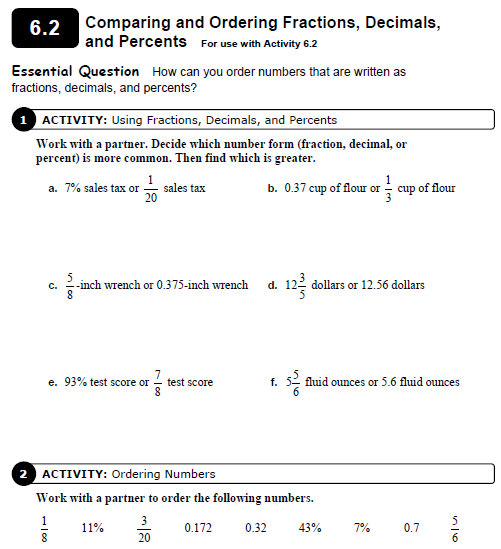 Put the values in order from least to greatestANSWER: _____________________________________________________________________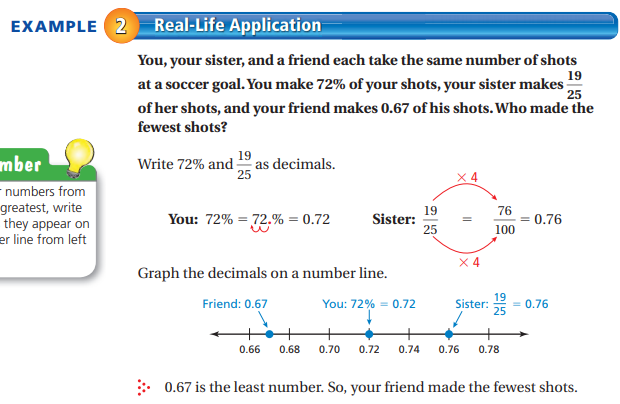 REVIEWExample 1You, your sister, and a friend each take the same number of shots at a soccer goal. You make 72% of your shots, your sister makes  of her shots, and your friend makes 0.67 of his shots.Example 2You make 75% of your shots, your sister makes  of her shots, and your friend makes 0.7 of his shots.